ФЕДЕРАЛЬНОЕ АГЕНТСТВО ЖЕЛЕЗНОДОРОЖНОГО ТРАНСПОРТА Федеральное государственное бюджетное образовательное учреждение высшего образования«Петербургский государственный университет путей сообщения Императора Александра I»(ФГБОУ ВО ПГУПС)Кафедра «Бухгалтерский учет и аудит»ПРОГРАММАпроизводственной практики«ПРАКТИКА ПО ПОЛУЧЕНИЮ ПЕРВИЧНЫХ ПРОФЕССИОНАЛЬНЫХ УМЕНИЙ И ОПЫТА ПРОФЕССИОНАЛЬНОЙ ДЕЯТЕЛЬНОСТИ» (Б2.П.1)для направления 38.03.01 «Экономика» по профилю«Бухгалтерский учет, анализ и аудит»  Форма обучения – очная, заочнаяСанкт-Петербург2019ЛИСТ СОГЛАСОВАНИЙ 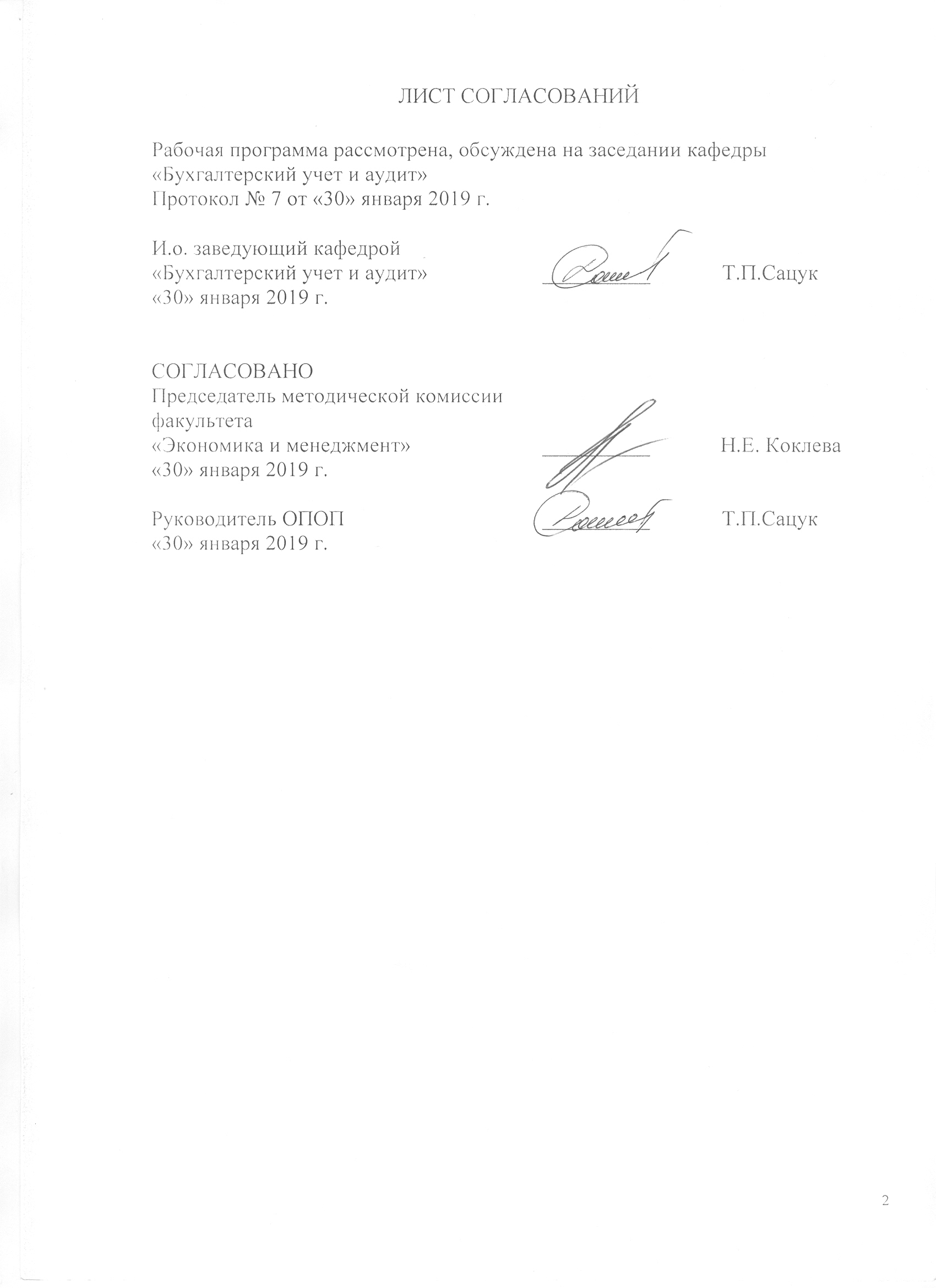 Рабочая программа рассмотрена, обсуждена на заседании кафедры «Бухгалтерский учет и аудит»Протокол № 7 от «30» января 2019 г. 1. Вид практики, способы и формы ее проведенияПрограмма составлена в соответствии с ФГОС ВО, утвержденным «12» ноября 2015 г., приказ № 1327 по направлению 38.03.01 «Экономика», по производственной практике «Практика по получению профессиональных умений и опыта профессиональной деятельности».Вид практики - производственная.Тип практики - практика по получению профессиональных умений и опыта профессиональной деятельности.Способы проведения практики - стационарная; выездная.     Форма проведения практики - практика проводится дискретно – по периодам проведения практик – путем чередования в календарном учебном графике периодов учебного времени для проведения практик с периодами учебного времени для проведения теоретических знаний.Задачей проведения практики является:освоение методов и принципов организации и деятельности в области бухгалтерского учета, анализа и аудита;осуществление сбора и обработки данных для решения профессиональных задач;знакомство с профилем выбранного направления производственной деятельности и должностными обязанностями специалистов финансово-экономических служб предприятий и организаций;закрепление и углубление полученных теоретических знаний, расширение представлений о будущей профессиональной деятельности, обучение  элементам наблюдательности и общения в коллективе;изучение новых технологий использования новых компьютерных методов поиска, сбора, хранения и обработки экономической информации, формирование динамики показателей экономической деятельности организации в целом;приобретение знаний для формирования умений и навыков применения прикладных систем обработки экономических данных с использованием программ для проведения анализа и расчетов с помощью коммуникационных технологий;овладение навыками аналитических расчетов и выявление основных направлений повышение эффективности финансово-хозяйственной деятельности и перспектив развития организации;умение формировать бухгалтерские проводки по учету источников и обязательств организации, по начислению и перечислению налогов, сборов и страховых взносов в бюджеты;приобретение навыков на основе отчетных данных организации составлять формы бухгалтерской и статистической отчетности, налоговых деклараций;освоение методов налогового учета и налогового планирования в организации;анализ деятельности организации как базы практики, включающий изучение ее миссии, задач финансово-экономической деятельности, рыночной конъюнктуры, организационной структуры, бизнес-процессов;   получение навыков адаптации и приобщения к производственному коллективу, выработка привычки к режиму работы и соблюдению трудовой дисциплины и правил внутреннего распорядка, освоение системы взаимоотношений между различными исполнителями в процессе трудовой деятельности. 2. Перечень планируемых результатов обучения при прохождении практики, соотнесенных с планируемыми результатами освоения основной профессиональной образовательной программыПланируемыми результатами прохождения практики является приобретение знаний, умений, навыков и опыта деятельности.В результате прохождения практики обучающийся должен:ЗНАТЬ:- основные принципы бухгалтерского финансового, управленческого и налогового  учета;- базовые общепринятые правила ведения бухгалтерского учета активов, обязательств,  капитала в  организациях (предприятиях), принципы налогового учета; - систему сбора, обработки, подготовки информации финансового и управленческого характера; - проблемы, решаемые бухгалтерами финансового учета в процессе формирования информации для характеристики состояния и изменений основного и оборотного капитала, собственных и заемных источников финансирования активов предприятия, доходов, расходов, - порядок формирования финансового результата, движения финансовых потоков за отчетный год,  а также взаимосвязь бухгалтерского учета с налоговым учетом.УМЕТЬ:- применять на практике теоретические знания в области   формирования учетной политики организации финансового учета;- организовывать  учет  хозяйственных ситуаций, позволяющих раскрыть систему первичного учета, процесс регистрации бухгалтерских данных и порядок оформления учетных регистров на основе данных синтетического и аналитического учета;- обобщать,  анализировать  и  отражать  в  учете  финансовый  результат   хозяйственной деятельности  организации;- документировать хозяйственные операции, разрабатывать рабочий план счетов бухгалтерского учета и составлять бухгалтерские проводки;- формировать  бухгалтерскую  и статистическую отчетность  организации, налоговые декларации.ВЛАДЕТЬ:- способами сбора, анализа и обработки информации по бухгалтерскому, управленческому, статистическому и налоговому учету;- специальной терминологией и лексикой,а  также  процедурами организации документооборота на предприятии и порядка разработки графика документооборота;- порядком составления форм первичных документов по учету кассовых операций, учету основных средств и нематериальных активов, учету материалов, учету труда, выработки и его оплаты, учету расчетных операций, проведению и оформлению результатов инвентаризации, по начислению и выплаты налогов, сборов и страховых взносов;- методикой ведения учета по основным средствам, нематериальным активам, финансовым вложениям организации, материально-производственным запасам, затратам на производство и калькулирования себестоимости готовой продукции, расчетам по оплате труда, продаже изделий и других видов активов, учету расчетов дебиторской и кредиторской задолженности организации, налогов, капитала;- порядком заполнения регистров бухгалтерского учета, используя любую форму учета, или составление журнала регистрации операций в автоматизированных бухгалтерских программах с целью последующего представления информации в бухгалтерской отчетности и налоговых расчетах.ОПЫТ ДЕЯТЕЛЬНОСТИ:- опыт аналитической, научно-исследовательской, учетной деятельности.Приобретенные знания, умения, навыки и опыт деятельности,характеризующие формирование компетенций, осваиваемых при прохождении данной практики, позволяют решать профессиональные задачи, приведенные в соответствующем перечне по видам профессиональной деятельности в п. 2.4 основной профессиональной образовательной программы (ОПОП). Прохождение практики направлено на формирование следующих общекультурных компетенций (ОК):способность к самоорганизации и самообразованию (ОК-7);	Прохождение практики направлено на формирование следующих общепрофессиональных компетенций (ОПК):способность осуществлять сбор, анализ и обработку данных, необходимых для решения профессиональных задач (ОПК-2).Прохождение практики направлено на формирование следующихпрофессиональных компетенций (ПК),соответствующих видам профессиональной деятельности, на которые ориентирована программа бакалавриата:аналитическая, научно-исследовательская деятельность:способность анализировать и интерпретировать финансовую, бухгалтерскую и иную информацию, содержащуюся в отчетности предприятий различных форм собственности, организаций, ведомств и т.д. и использовать полученные сведения для принятия управленческих решений (ПК-5).учетная деятельность:- способность осуществлять документирование хозяйственных операций, проводить учет денежных средств, разрабатывать рабочий план счетов бухгалтерского учета организации и формировать на его основе бухгалтерские проводки (ПК-14);- способность формировать бухгалтерские проводки по учету источников и итогам инвентаризации и финансовых обязательств организации (ПК-15);- способность формировать платежные документы и формировать бухгалтерские проводки по начислению и перечислению налогов и сборов в бюджеты различных уровней, страховых взносов – во внебюджетные фонды (ПК-16); - способность отражать на счетах бухгалтерского учета результаты хозяйственной деятельности за отчетный период, составлять формы бухгалтерской и статистической отчетности, налоговые декларации (ПК-17);- способность организовывать и осуществлять налоговый чет и налоговое планирование организации (ПК-18).Область профессиональной деятельности обучающихся, прошедших данную практику, приведена в п. 2.1 общей характеристики ОПОП.Объекты профессиональной деятельности обучающихся, прошедших данную практику, приведены в п. 2.2 общей характеристики ОПОП.3. Место практики в структуре основной профессиональной образовательной программы«Практика по получению профессиональных умений и опыта профессиональной деятельности» (Б2.П.1) относится к Блоку 2 «Практики» и является обязательной.4. Объем практики и ее продолжительностьПрактика проводится в летний период.Для очной формы обучения: Для заочной формы обучения: Примечание:Э – экзамен. 5. Содержание практики Первая – вторая недели: - знакомство со структурой предприятия и изучение учредительных документов, локальных нормативных актов, - определение рабочего места и руководителя практики от предприятия, - изучение организации  постановки бухгалтерского учета на предприятии;- анализ учетной политики организации и графика документооборота;- изучение перечня используемых первичных документов и порядок их заполнения; ведение бухгалтерских регистров.Третья – четвертая недели:- проведение анализа структуры и содержания бухгалтерской финансовой отчетности, внутренней отчетности организации;- подбор литературы по теме задания, анализ и выбор методов решения поставленных задач;- анализ применения прикладных систем обработки экономических данных на предприятии, использование программ для проведения анализа и расчетов с помощью различных коммуникационных технологий;-выявление основных способов, методов, подходов повышения эффективности финансово-хозяйственной деятельности и перспектив развития бухгалтерского учета в организации;- сбор необходимой документации для подготовки отчета по практике. 6. Формы отчетностиПо итогам практики обучающимся составляется отчет с учетом индивидуального задания, выданного руководителем практики от Университета.Структура отчета по практике представлена в фонде оценочных средств.После прибытия на предприятие и оформления направления на практику в отделе кадров (отделе управления персоналом), обучающийся направляет в электронном виде отсканированное направление на практику с отметкой о прибытии в адрес руководителя по практике кафедры, ответственной за организацию практики. После завершения практики, предприятие ставит отметку об убытии с практики в направлении на практику.Направление на практикус отметками предприятия о прибытии и убытии обучающегося на практику, сдается на кафедру, ответственную заорганизацию практики.7. Фонд оценочных средств для проведения промежуточной аттестации обучающихся по практикеФонд оценочных средств по практике является неотъемлемой частью программы практики и представлен отдельным документом, рассмотренным на заседании кафедры и утвержденным заведующим кафедрой.8. Перечень основной и дополнительной учебной литературы, нормативно-правовой документации и других изданий, необходимых для проведения практики8.1 Перечень основной учебной литературы, необходимой для прохождения практики1. Анциферова И. В. Бухгалтерский финансовый учет. —  Москва:  Дашков и К 2015 г.— 556 с. — Электронное издание. – Режим доступа: https://ibooks.ru/reading.php?productid=342367;2. Бухгалтерский учет на железнодорожном транспорте: теория и практика: учебное пособие. Ред. Г.В. Крафт. – М: Техинформ, 2012 – 429с.;3. Бычкова С. М., Бадмаева Д. Г. Бухгалтерский учет и анализ: Учебное пособие. Стандарт третьего поколения. —  Санкт-Петербург:  Питер 2015 г.— 512 с. — Электронное издание. – Режим доступа: https://ibooks.ru/reading.php?productid=342038&search_string=%D0%91%D1%83%D1%85%D0%B3%D0%B0%D0%BB%D1%82%D0%B5%D1%80%D1%81%D0%BA%D0%B8%D0%B9;4. Латфуллин Г.Р., Громова О.Н. Организационное поведение: Учебник для вузов, 2-е издание, дополненное и переработанное. —  Санкт-Петербург:  Питер 2015 г.— 464 с. — Электронное издание. – Режим доступа: https://ibooks.ru/reading.php?productid=344659&search_string=%D0%9E%D1%80%D0%B3%D0%B0%D0%BD%D0%B8%D0%B7%D0%B0%D1%86%D0%B8%D0%BE%D0%BD%D0%BD%D0%BE%D0%B5;5. Мешкова Д. А. Налогообложение организаций в Российской Федерации. —  Москва:  Дашков и К 2015 г.— 160 с. — Электронное издание – Режим доступа: https://ibooks.ru/reading.php?productid=342476;6. Ровенских В. А., Слабинская И. А. Бухгалтерская (финансовая) отчетность. —  Москва:  Дашков и К 2014 г.— 364 с. — Электронное издание. – Режим доступа:https://ibooks.ru/reading.php?productid=342357. 8.2 Перечень дополнительной учебной литературы, необходимой для прохождения практики1. Дусаева Е.М. Бухгалтерский управленческий учет: теория и задания. —  Москва:  Финансы и статистика 2014 г.— 288 с. — Электронное издание. – Режим доступа: https://ibooks.ru/reading.php?productid=345022&search_string=%D0%91%D1%83%D1%85%D0%B3%D0%B0%D0%BB%D1%82%D0%B5%D1%80%D1%81%D0%BA%D0%B8%D0%B9;2. 	БуралевЮ.В. Безопасность жизнедеятельности на транспорте. Учебник для студентов вузов. 4-ое изд. – М: Академия, 2010 – 287 с.;3. Бухгалтерский учет в отраслях народного хозяйства: учебное пособие./Е.А.Федоров и др. – СПб: ПГУПС, 2011 – 62с.;4. Цацулин А.Н. Экономический анализ: Учебник для вузов. 2-е изд., исправленное и дополненное. Стандарт третьего поколения. —  Санкт-Петербург:  Питер 2014 г.— 704 с. — Электронное издание. – Режим доступа: https://ibooks.ru/reading.php?productid=341224.8.3 Перечень нормативно-правовой документации, необходимой для прохождения практикиГражданский кодекс Российской Федерации часть первая от 30 ноября 1994 г. N 51-ФЗ, часть вторая от 26 января 1996 г. N 14-ФЗ, часть третья от 26 ноября 2001 г. N 146-ФЗ и часть четвертая от 18 декабря 2006 г. N 230-ФЗ (с последующими изменениями);Налоговый кодексРоссийской Федерации (часть первая), от 31.07.1998 г. № 146-ФЗ;3. Налоговый кодекс Российской Федерации (часть вторая), от 05.08.2000 г. № 117-ФЗ;4. Трудовой кодекс Российской Федерации, от 30.12.2001 г. № 197-ФЗ;5.Федеральный закон от 29 декабря 2012 г. № 273-ФЗ «Об образовании в российской Федерации»;6. Федеральный закон от  26 декабря 1995 г. № 208-ФЗ «Об акционерных обществах»;7. Федеральный закон от 21 декабря 2011 г. № 402-ФЗ «О бухгалтерском учете»;8. Федеральный закон от 30 декабря 2008 г. № 307-ФЗ «Об аудиторской деятельности»;9. Положение по ведению бухгалтерского учета и бухгалтерской отчетности в Российской Федерации, утверждено приказом Минфина Россииот 29.07.1998 № 34н; 10. Положение по бухгалтерскому учету «Учетная политика организации» (ПБУ 1/2008), утверждено приказом Минфина России  от 06.10.2008 № 106н;11. Положение по бухгалтерскому учету «Учет договоров строительного подряда» (ПБУ 2/2008), утверждено приказом Минфина России от 24.10.2008 № 116н;12. Положение по бухгалтерскому учету «Учет активов и обязательств, стоимость которых выражена в иностранной валюте» (ПБУ 3/2006), утверждено приказом Минфина России от27.11.2006 № 154н;13. Положение по бухгалтерскому учету «Бухгалтерская отчетность организации» (ПБУ 4/99),утверждено приказом Минфина России от06.07.1999 № 43н;14. Положение по бухгалтерскому учету «Учет материально-производственных запасов» (ПБУ 5/01),утверждено приказом Минфина России от09.06.2001№ 44н ;15. Положение по бухгалтерскому учету «Учет основных средств» (ПБУ 6/01), утверждено приказом Минфина России от 30.03.2001 № 26н;16. Положение по бухгалтерскому учету «События после отчетной даты» (ПБУ 7/98), утверждено приказом Минфина от 25.11.1998 № 56н;17. Положение по бухгалтерскому учету «Оценочные обязательства, условные обязательства и условные активы» (ПБУ 8/2010), утверждено приказом Минфина от 13.12.2010 № 167н;18. Положение по бухгалтерскому учету«Доходы организации» (ПБУ 9/99), утверждено приказом Минфина от06.05.1999 № 32н;   19. Положение по бухгалтерскому учету «Расходы организации»(ПБУ 10/99), утверждено приказом Минфина от 06.05.1999 № 33н;   20. Положение по бухгалтерскому учету «Информация о связанных сторонах»(ПБУ 11/2008), утверждено приказом Минфина от 29.04.2008 № 48н;21. Положение по бухгалтерскому учету «Информация по сегментам»(ПБУ 12/2010), утверждено приказом Минфина от 08.11.2010 № 143н;22. Положение по бухгалтерскому учету«Учет государственной помощи» (ПБУ 13/2000), утверждено приказом Минфина от 16.10.2000 № 92н;23. Положение по бухгалтерскому учету«Учет нематериальных активов» (ПБУ 14/2008), утверждено приказом Минфина от 27.12.2007 № 153н;24. Положение по бухгалтерскому учету«Учет расходов по займам и кредитам» (ПБУ 15/2008), утверждено приказом Минфина от 06.10.2008 № 107н;25. Положение по бухгалтерскому учету«Информация по прекращаемой деятельности» (ПБУ 16/2002), утверждено приказом Минфина от 02.07.2002 № 66н;26. Положение по бухгалтерскому учету «Учет расходов на научно-исследовательские, опытно-конструкторские и технологические работы»(ПБУ 17/2002), утверждено приказом Минфина от 19.11.2002 № 115н;27. Положение по бухгалтерскому учету «Учет расчетов по налогу на прибыль» (ПБУ 18/2002), утверждено приказом Минфина от 19.11.2002 № 114н;28. Положение по бухгалтерскому учету«Учет финансовых вложений» (ПБУ 19/2002), утверждено приказом Минфина от 10.12.2002 № 126н;29. Положение по бухгалтерскому учету «Информация об участии в совместной деятельности»(ПБУ 20/2003), утверждено приказом Минфина от 24.11.2003 № 105н;30. Положение по бухгалтерскому учету «Изменения оценочных значений»(ПБУ 21/2008), утверждено приказом Минфина от 06.10.2008 № 106н;31. Положение по бухгалтерскому учету«Исправление ошибок в бухгалтерском учете и отчетности» (ПБУ 22/2010), утверждено приказом Минфина от 28.06.2010 № 63н;32. Положение по бухгалтерскому учету «Отчет о движении денежных средств»(ПБУ 23/2011), утверждено приказом Минфина от 02.02.2011 № 11н;33. Положение по бухгалтерскому учету «Учет затрат на освоение природных ресурсов»(ПБУ 24/2011), утверждено приказом Минфина от 06.10.2011 № 125н.34.	Положение о порядке проведения практики студентов образовательных учреждений высшего профессионального образования, утвержденное приказом Минобразования России от 25 марта 2003 г. № 1154;35. Положение об организации в ОАО «РЖД» практики студентов образовательных организаций, реализующих программы среднего профессионального и высшего образования, утвержденное распоряжением ОАО «РЖД» от 31 марта 2015 г. № 813р;36. Приказ Федерального агентства железнодорожного транспорта от 10 июня 2015 г. № 243 «Об организации и проведении производственной практики обучающихся в образовательных организациях Федерального агентства железнодорожного транспорта».37. Положение об организации практики обучающихся ФГБОУ ВПО ПГУПС, утвержденное приказом от 09.12.2015 г. № 537/К.8.4 Другие издания, необходимые для прохождения практики1.Журнал «Главбух». Практический журнал для бухгалтера. - М.: Актион-пресс. - ISSN 10294511 - Выходит два раза в месяц;2.Журнал «Финансовый директор». Практический журнал по управлению финансами компании – М: Актион-МЦФЭР. - ISSN 1683-9501 – Выходит один раз в месяц;3.Журнал «Финансовая аналитика: проблемы и решения» - М. Издательский дом «ФИНАНСЫ и КРЕДИТ» - ISSN 2073-4484 – Выходит один раз в месяц;4. Журнал  «Аудиторские ведомости» - М: ИД «Аудиторские ведомости» - SSN 1727-8058 – Выходит один раз в месяц.9. Перечень ресурсов информационно-телекоммуникационной сети «Интернет», необходимых для прохождения практикиФедеральная налоговая служба Российской Федерации. [Электронный ресурс]. Режим доступа:www.nalog.ru- Загл. с экрана.Министерство экономического развития Российской Федерации [Электронный ресурс]. Режим доступа: http://www.economy.gov.ru, свободный. — Загл. с экрана.Правительство Российской Федерации. Интернет-портал [Электронный ресурс]. Режим доступа: http://www.government.ru, свободный. — Загл. с экрана.Министерство финансов Российской Федерации. [Электронный ресурс]. Режим доступа: www.minfin.ru - Загл. с экрана.Российская газета   - официальное издание для документов Правительства РФ [Электронный ресурс]. Режим доступа: http://www.rg.ru, свободный. — Загл. с экрана.Российские железные дороги. [Электронный ресурс]. Режим доступа:www.rzd.ru - Загл. с экрана;Бухгалтерский учет. Налоги. Аудит. [Электронный ресурс]. Режим доступа:www.audit-it.ru - Загл. с экрана.10. Перечень информационных технологий, используемых при проведении практики, включая перечень программного обеспечения и информационных справочных системПеречень информационных технологий, используемых при осуществлении образовательного процесса по дисциплине:технические средства (компьютерная техника, наборы демонстрационного оборудования);методы обучения с использованием информационных технологий(демонстрация мультимедийныхматериалов);личный кабинет обучающегосяи электронная информационно-образовательная среда [Электронный ресурс]. Режим доступа: http://sdo.pgups.ru (для доступа к полнотекстовым документам требуется авторизация);интернет-сервисы и электронные ресурсы согласно п. 9 рабочей программы;программное обеспечение:Дисциплина обеспечена необходимым комплектом лицензионного программного обеспечения, установленного на технических средствах, размещенных в специальных помещениях и помещениях для самостоятельной работы: операционнаясистемаMicrosoft Windows 7;Microsoft Word 2010;MicrosoftExcel 2010;MicrosoftPowerPoint 2010.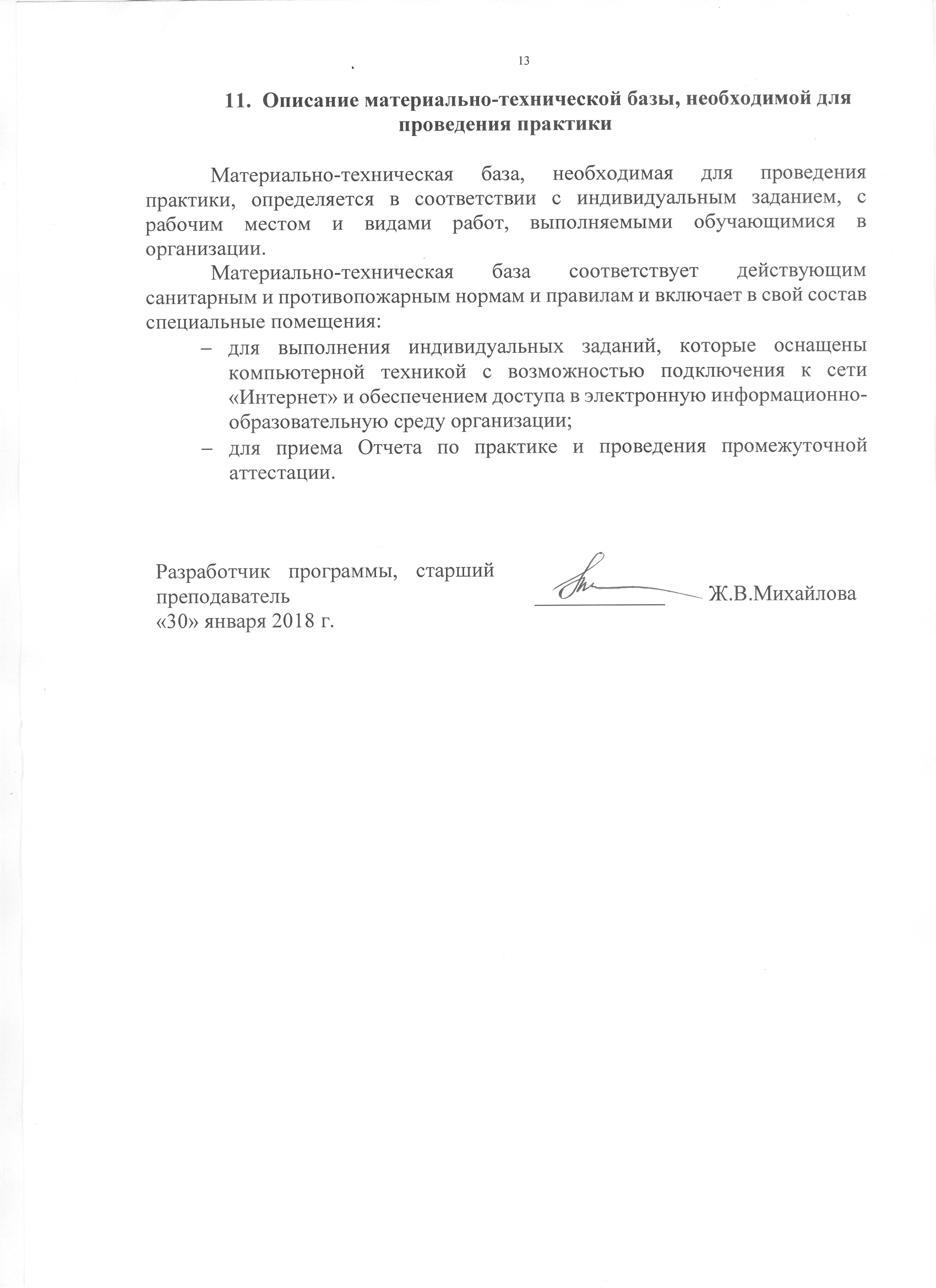 11.  Описание материально-технической базы, необходимой для проведения практикиМатериально-техническая база, необходимая для проведения практики, определяется в соответствии с индивидуальным заданием, с рабочим местом и видами работ, выполняемыми обучающимися в организации. Материально-техническая база соответствует действующим санитарным и противопожарным нормам и правилам и включает в свой состав специальные помещения:для выполнения индивидуальных заданий, которые оснащены компьютерной техникой с возможностью подключения к сети «Интернет» и обеспечением доступа в электронную информационно-образовательную среду организации;для приема Отчета по практике и проведения промежуточной аттестации. И.о. заведующий кафедрой «Бухгалтерский учет и аудит»__________Т.П.Сацук«30» января 2019 г.СОГЛАСОВАНОПредседатель методической комиссии факультета «Экономика и менеджмент»__________Н.Е.Коклева«30» января 2019 г.Руководитель ОПОП__________Т.П.Сацук«30» января 2019 г.Вид учебной работыВсего часовСеместрВид учебной работыВсего часов6Форма контроля знанийЭЭОбщая трудоемкость: час / з.е.216/6216/6Продолжительность практики: неделя44Вид учебной работыВсего часовКурсВид учебной работыВсего часов4Форма контроля знанийЭЭОбщая трудоемкость: час/з.е.216/6216/6Продолжительность практики: неделя44Разработчик программы, старший преподаватель____________Ж.В.Михайлова«30» января 2019 г.